Введен в действиеПриказом Федерального агентствапо техническому регулированиюи метрологииот 6 декабря 2021 г. N 1715-стМЕЖГОСУДАРСТВЕННЫЙ СТАНДАРТКРУПА ГРЕЧНЕВАЯТЕХНИЧЕСКИЕ УСЛОВИЯBuckwheat groats. SpecificationsГОСТ 5550-2021МКС 67.060Дата введения1 января 2022 годаПредисловиеЦели, основные принципы и общие правила проведения работ по межгосударственной стандартизации установлены ГОСТ 1.0 "Межгосударственная система стандартизации. Основные положения" и ГОСТ 1.2 "Межгосударственная система стандартизации. Стандарты межгосударственные, правила и рекомендации по межгосударственной стандартизации. Правила разработки, принятия, обновления и отмены"Сведения о стандарте1 РАЗРАБОТАН Всероссийским научно-исследовательским институтом зерна и продуктов его переработки - филиалом Федерального государственного бюджетного научного учреждения "Федеральный научный центр пищевых систем им. В.М. Горбатова" РАН (ВНИИЗ - филиал ФГБНУ "ФНЦ пищевых систем им. В.М. Горбатова" РАН)2 ВНЕСЕН Федеральным агентством по техническому регулированию и метрологии3 ПРИНЯТ Межгосударственным советом по стандартизации, метрологии и сертификации (протокол от 14 июля 2021 г. N 59)За принятие проголосовали:4 Приказом Федерального агентства по техническому регулированию и метрологии от 6 декабря 2021 г. N 1715-ст межгосударственный стандарт ГОСТ 5550-2021 введен в действие в качестве национального стандарта Российской Федерации с 1 января 2022 г.5 ВВЕДЕН ВПЕРВЫЕИнформация о введении в действие (прекращении действия) настоящего стандарта и изменений к нему на территории указанных выше государств публикуется в указателях национальных стандартов, издаваемых в этих государствах, а также в сети Интернет на сайтах соответствующих национальных органов по стандартизации.В случае пересмотра, изменения или отмены настоящего стандарта соответствующая информация будет опубликована на официальном интернет-сайте Межгосударственного совета по стандартизации, метрологии и сертификации в каталоге "Межгосударственные стандарты"1 Область примененияНастоящий стандарт распространяется на гречневую крупу, получаемую путем отделения плодовых оболочек от ядра из пропаренного или непропаренного зерна гречихи.Гречневая крупа предназначена для пищевых целей, а также для промышленной переработки, при производстве круп, не требующих варки, хлопьев, муки, хлебобулочных и кондитерских изделий, продукции для детского питания.2 Нормативные ссылкиВ настоящем стандарте использованы нормативные ссылки на следующие межгосударственные стандарты:ГОСТ 8.579 Государственная система обеспечения единства измерений. Требования к количеству фасованных товаров при их производстве, фасовании, продаже и импортеГОСТ 12.1.004 Система стандартов безопасности труда. Пожарная безопасность. Общие требованияГОСТ 12.1.005 Система стандартов безопасности труда. Общие санитарно-гигиенические требования к воздуху рабочей зоныГОСТ 12.2.003 Система стандартов безопасности труда. Оборудование производственное. Общие требования безопасностиГОСТ 12.4.009 Система стандартов безопасности труда. Пожарная техника для защиты объектов. Основные виды. Размещение и обслуживаниеГОСТ 12.4.021 Система стандартов безопасности труда. Системы вентиляционные. Общие требованияГОСТ 14192 Маркировка грузовГОСТ 15846 Продукция, отправляемая в районы Крайнего Севера и приравненные к ним местности. Упаковка, маркировка, транспортирование и хранениеГОСТ 19092 Гречиха. Требования при заготовках и поставках <1>--------------------------------<1> В Российской Федерации действует ГОСТ Р 56105-2014 "Гречиха. Технические условия".ГОСТ 20239 Мука, крупа и отруби. Метод определения металломагнитной примесиГОСТ 26312.1 Крупа. Правила приемки и методы отбора пробГОСТ 26312.2 Крупа. Методы определения органолептических показателей, развариваемости гречневой крупы и овсяных хлопьевГОСТ 26312.3 Крупа. Метод определения зараженности вредителями хлебных запасовГОСТ 26312.4 Крупа. Методы определения крупности или номера, примесей и доброкачественного ядраГОСТ 26312.7 Крупа. Методы определения влажностиГОСТ 26791 Продукты переработки зерна. Упаковка, маркировка, транспортирование и хранениеГОСТ 26927 Сырье и продукты пищевые. Методы определения ртутиГОСТ 26929 Сырье и продукты пищевые. Подготовка проб. Минерализация для определения содержания токсичных элементовГОСТ 26930 Сырье и продукты пищевые. Метод определения мышьякаГОСТ 26932 Сырье и продукты пищевые. Методы определения свинцаГОСТ 26933 Сырье и продукты пищевые. Методы определения кадмияГОСТ 26971 Зерно, крупа, мука, толокно для продуктов детского питания. Метод определения кислотностиГОСТ 26972 Зерно, крупа, мука, толокно для продуктов детского питания. Методы микробиологического анализаГОСТ 27186 Зерно заготовляемое и поставляемое. Термины и определенияГОСТ 28001 Зерно фуражное, продукты его переработки, комбикорма. Методы определения микотоксинов: Т-2 токсина, зеараленона (Ф-2) и охратоксина АГОСТ 30178 Сырье и продукты пищевые. Атомно-абсорбционный метод определения токсичных элементовГОСТ 30538 Продукты пищевые. Методика определения токсичных элементов атомно-эмиссионным методомГОСТ 30711 Продукты пищевые. Методы выявления и определения содержания афлатоксинов B1 и M1ГОСТ 31481 Комбикорма, комбикормовое сырье. Метод определения остаточных количеств хлорорганических пестицидовГОСТ 31628 Продукты пищевые и продовольственное сырье. Инверсионно-вольтамперометрический метод определения массовой концентрации мышьякаГОСТ 31650 Средства лекарственные для животных, корма, кормовые добавки. Определение массовой доли ртути методом атомно-абсорбционной спектрометрииГОСТ 31653 Корма. Метод иммуноферментного определения микотоксиновГОСТ 31671 (EN 13805:2002) Продукты пищевые. Определение следовых элементов. Подготовка проб методом минерализации при повышенном давленииГОСТ 31691 Зерно и продукты его переработки, комбикорма. Определение содержания зеараленона методом высокоэффективной жидкостной хроматографииГОСТ 31700 Зерно и продукты его переработки. Метод определения кислотного числа жираГОСТ 31707 (EN 14627:2005) Продукты пищевые. Определение следовых элементов. Определение общего мышьяка и селена методом атомно-абсорбционной спектрометрии с генерацией гибридов с предварительной минерализацией пробы под давлениемГОСТ 31748 (ISO 16050:2003) Продукты пищевые. Определение афлатоксина B1 и общего содержания афлатоксинов B1, B2, G1 и G2 в зерновых культурах, орехах и продуктах их переработки. Метод высокоэффективной жидкостной хроматографииГОСТ 32161 Продукты пищевые. Метод определения содержания цезия Cs-137ГОСТ 32163 Продукты пищевые. Метод определения содержания стронция Sr-90ГОСТ 32164 Продукты пищевые. Метод отбора проб для определения стронция Sr-90 и цезия Cs-137ГОСТ 32587 Зерно и продукты его переработки, комбикорма. Определение охратоксина A методом высокоэффективной жидкостной хроматографииГОСТ 32689.2 Продукция пищевая растительного происхождения. Мультиметоды для газохроматографического определения остатков пестицидов. Часть 2. Методы экстракции и очисткиГОСТ 33303 Продукты пищевые. Методы отбора проб для определения микотоксиновГОСТ 34140 Продукты пищевые, корма, продовольственное сырье. Метод определения микотоксинов с помощью высокоэффективной жидкостной хроматографии с масс-спектрометрическим детектированиемГОСТ 34165 Зерновые, зернобобовые и продукты их переработки. Методы определения загрязненности насекомыми-вредителямиГОСТ 34427 Продукты пищевые и корма для животных. Определение ртути методом атомно-абсорбционной спектрометрии на основе эффекта ЗееманаГОСТ EN 13804 Продукты пищевые. Определение следовых элементов. Критерии эффективности методик выполнения измерений, общие положения и способы подготовки пробГОСТ EN 14083 Продукты пищевые. Определение следовых элементов. Определение свинца, кадмия, хрома и молибдена с помощью атомно-абсорбционной спектрометрии с атомизацией в графитовой печи с предварительной минерализацией пробы при повышенном давленииГОСТ EN 14084 Продукты пищевые. Определение следовых элементов. Определение содержания свинца, кадмия, цинка, меди и железа с помощью атомно-абсорбционной спектрометрии после микроволнового разложенияГОСТ EN 15835 Продукты пищевые. Определение охратоксина A в продуктах на зерновой основе для питания грудных детей и детей раннего возраста. Метод ВЭЖХ с применением иммуноаффинной колоночной очистки экстракта и флуориметрического детектированияГОСТ EN 15850 Продукты пищевые. Определение зеараленона в продуктах для детского питания на кукурузной основе, ячменной, кукурузной и пшеничной муке, поленте и продуктах на зерновой основе для питания грудных детей и детей раннего возраста. Метод ВЭЖХ с применением иммуноаффинной колоночной очистки экстракта и флуориметрическим детектированиемГОСТ EN 15891 Продукты пищевые. Определение дезоксиниваленола в продовольственном зерне, продуктах его переработки и продуктах на зерновой основе для питания грудных детей и детей раннего возраста. Метод ВЭЖХ с применением иммуноаффинной колоночной очистки экстракта и спектрофотометрического детектирования в ультрафиолетовой области спектраГОСТ ISO 15141-2 Продукты пищевые. Определение содержания охратоксина A в зерне и зерновых продуктах. Часть 2. Метод высокоэффективной жидкостной хроматографии с очисткой бикарбонатомГОСТ ИСО 21569 Продукты пищевые. Методы анализа для обнаружения генетически модифицированных организмов и производных продуктов. Методы качественного обнаружения на основе анализа нуклеиновых кислотГОСТ ИСО 21570 Продукты пищевые. Методы анализа для обнаружения генетически модифицированных организмов и производных продуктов. Количественные методы, основанные на нуклеиновой кислоте <1>--------------------------------<1> В Российской Федерации действует ГОСТ Р 53244-2008 (ИСО 21570:2005) "Продукты пищевые. Методы анализа для обнаружения генетически модифицированных организмов и полученных из них продуктов. Методы, основанные на количественном определении нуклеиновых кислот".ГОСТ ISO 21571 Продукты пищевые. Методы анализа для обнаружения генетически модифицированных организмов и производных продуктов. Экстрагирование нуклеиновых кислот <2>--------------------------------<2> В Российской Федерации действует ГОСТ Р ИСО 21571-2014 "Продукты пищевые. Методы анализа для обнаружения генетически модифицированных организмов и полученных из них продуктов. Экстракция нуклеиновых кислот".ГОСТ ISO 24333 Зерно и продукты его переработки. Отбор пробПримечание - При пользовании настоящим стандартом целесообразно проверить действие ссылочных стандартов и классификаторов на официальном интернет-сайте Межгосударственного совета по стандартизации, метрологии и сертификации (www.easc.by) или по указателям национальных стандартов, издаваемым в государствах, указанных в предисловии, или на официальных сайтах соответствующих национальных органов по стандартизации. Если на документ дана недатированная ссылка, то следует использовать документ, действующий на текущий момент, с учетом всех внесенных в него изменений. Если заменен ссылочный документ, на который дана датированная ссылка, то следует использовать указанную версию этого документа. Если после принятия настоящего стандарта в ссылочный документ, на который дана датированная ссылка, внесено изменение, затрагивающее положение, на которое дана ссылка, то это положение применяется без учета данного изменения. Если ссылочный документ отменен без замены, то положение, в котором дана ссылка на него, применяется в части, не затрагивающей эту ссылку.3 Термины и определенияВ настоящем стандарте применены термины по ГОСТ 27186, [1], [2], а также следующие термины с соответствующими определениями:3.1 пропаривание: Технологический процесс обработки зерна гречихи, включающий пропаривание зерна с последующей сушкой и охлаждением.3.2 длительное хранение: Хранение гречневой крупы более одного года.4 Классификация4.1 В зависимости от способа обработки и качества гречневую крупу подразделяют на виды и сорта, указанные в таблице 1.Таблица 15 Технические требования5.1 Гречневая крупа должна соответствовать требованиям настоящего стандарта и вырабатываться в соответствии с технологическим регламентом (инструкцией), действующим на предприятии, с соблюдением требований, установленных [1], [2] или нормативными правовыми актами, действующими на территории государства, принявшего стандарт.5.2 По органолептическим показателям гречневая крупа должна соответствовать требованиям, указанным в таблице 2.Таблица 25.3 По физико-химическим показателям гречневая крупа должна соответствовать требованиям, указанным в таблице 3.Таблица 35.4 Содержание токсичных элементов, микотоксинов, пестицидов, радионуклидов, генно-модифицированных организмов (ГМО), зараженность и загрязненность вредителями хлебных запасов (насекомыми, клещами) в гречневой крупе не должны превышать допустимые уровни, установленные [1] или нормативными правовыми актами, действующими на территории государства, принявшего стандарт.5.5 Быстроразваривающаяся ядрица высшего и первого сортов, используемая для производства детского питания, должна соответствовать требованиям [1] или нормативных правовых актов, действующих на территории государства, принявшего стандарт, и нормам, указанным в таблице 4.Таблица 45.6 Характеристика примесей в гречневой крупе приведена в таблице 5.Таблица 55.7 Требования к сырью5.7.1 Гречневая крупа должна вырабатываться из гречихи по ГОСТ 19092 или другой документации, действующей на территории государства, принявшего стандарт, и соответствовать требованиям [2] или требованиям нормативных правовых актов, действующих на территории государства, принявшего стандарт.5.7.2 Каждая партия гречихи, поступающая для производства гречневой крупы, должна сопровождаться товаросопроводительными документами в соответствии с [2] или другой документацией согласно нормативным правовым актам, действующим на территории государства, принявшего стандарт.5.7.3 Для производства гречневой быстроразваривающейся крупы используют зерно гречихи, которое в процессе переработки в крупу подвергают пропариванию.5.7.4 Гречневую крупу - быстроразваривающуюся ядрицу высшего и первого сортов, используемую для производства детского питания, вырабатывают из гречихи, выращенной на полях без применения пестицидов.6 Маркировка6.1 Маркировка - по ГОСТ 14192, ГОСТ 26791, [3] или нормативным правовым актам, действующим на территории государства, принявшего стандарт.6.2 На каждую единицу потребительской упаковки с гречневой крупой в соответствии с требованиями [3] или нормативными правовыми актами, действующими на территории государства, принявшего стандарт, должна быть нанесена маркировка, содержащая следующую информацию:- наименование крупы, вид, сорт;- обозначение настоящего стандарта;- дату изготовления (месяц, год);- наименование и местонахождение изготовителя (юридический адрес, включая страну);- товарный знак изготовителя (при наличии);- массу нетто;- пищевую ценность (калорийность, содержание белков, жиров, углеводов) - в соответствии с приложением А;- условия хранения;- срок годности.6.3 На каждую единицу транспортной упаковки с гречневой крупой в соответствии с требованиями [3] или нормативными правовыми актами, действующими на территории государства, принявшего стандарт, наносят манипуляционный знак: "Беречь от влаги" и указывают следующие данные, характеризующие продукцию:- наименование крупы, вид, сорт;- массу нетто (количество);- дату изготовления (месяц, год);- срок годности;- условия хранения;- номер партии или номер смены упаковывания;- наименование и местонахождение изготовителя (юридический адрес, включая страну).6.4 Гречневую крупу, предназначенную к отгрузке в районы Крайнего Севера и приравненные к ним местности, маркируют по ГОСТ 15846.7 Упаковка7.1 Упаковка - по ГОСТ 26791 и [4] или требованиям нормативных правовых актов, действующих на территории государства, принявшего стандарт.Допускается иная упаковка, обеспечивающая сохранность гречневой крупы и соответствующая требованиям нормативных правовых документов, действующих на территории государства, принявшего стандарт.7.2 Пределы допустимых отрицательных отклонений содержимого нетто упаковочной единицы от номинального количества не должны превышать значения по ГОСТ 8.579 или по другим нормативным правовым документам, действующим на территории государства, принявшего стандарт.7.3 Гречневую крупу, предназначенную для отгрузки в районы Крайнего Севера и приравненные к ним местности, упаковывают по ГОСТ 15846.8 Требования безопасности8.1 Во время приемки, транспортирования и хранения гречневой крупы необходимо соблюдать требования по технике безопасности и производственной санитарии.8.2 Склады для размещения гречневой крупы должны быть оснащены вентиляционными системами по ГОСТ 12.4.021, соответствовать требованиям безопасности по ГОСТ 12.1.004, иметь средства пожаротушения по ГОСТ 12.4.009.8.3 Производственное оборудование должно соответствовать требованиям безопасности по ГОСТ 12.2.003.8.4 Содержание пыли в воздухе рабочей зоны не должно превышать допустимых значений по ГОСТ 12.1.005.9 Правила приемки9.1 Правила приемки гречневой крупы - по ГОСТ 26312.1.9.2 Партией считают определенное количество продукции, одинаковой по составу и качеству, имеющей одно и то же наименование, находящейся в однородной упаковке, произведенной одним и тем же изготовителем в соответствии с одним и тем же нормативным документом на однотипном технологическом оборудовании в течение одного технологического цикла по единому производственному режиму, имеющую одну и ту же дату производства, сопровождаемую товаросопроводительной документацией, обеспечивающей ее прослеживаемость и подтверждающей ее качество и безопасность.9.3 Порядок и периодичность контроля содержания токсичных элементов, микотоксинов, пестицидов, радионуклидов, ГМО, металломагнитной и минеральной примесей, а также зараженности и загрязненности вредителями хлебных запасов (насекомыми, клещами), органолептических и физико-химических показателей для производства детского питания устанавливает изготовитель продукции с учетом требований нормативных правовых актов, действующих на территории государства, принявшего стандарт, и осуществляет систематически в соответствии с программой производственного контроля.10 Методы контроля10.1 Отбор проб - по ГОСТ 26312.1, ГОСТ ISO 24333.10.2 Определение цвета, запаха, вкуса - по ГОСТ 26312.2.10.3 Определение металломагнитной примеси - по ГОСТ 20239.10.4 Определение крупности и примесей и доброкачественного ядра - по ГОСТ 26312.4 со следующим дополнением.Содержание доброкачественного ядра Сд.я, %, вычисляют по формулам:а) для ядрицыСд.я = 100 - (Сн.з + Сс.п + См + Сисп), (1)б) для проделаСд.я = 100 - (Сс.п + См + Сисп), (2)где Сн.з - фактическое содержание нешелушеных зерен, %;Сс.п - фактическое содержание сорной примеси, %;См - фактическое содержание мучки, %;Сисп - фактическое содержание испорченных ядер, %.10.5 Определение влажности - по ГОСТ 26312.7.10.6 Определение зараженности вредителями - по ГОСТ 26312.3.10.7 Определение загрязненности вредителями - по ГОСТ 34165.10.8 Определение кислотности - по ГОСТ 26971.10.9 Определение развариваемости крупы - по ГОСТ 26312.2.10.10 Определение микробиологических показателей - по ГОСТ 26972 или по нормативным правовым документам, действующим на территории государства, принявшего стандарт, и обеспечивающим сопоставимость результатов.10.11 Подготовка и минерализация проб для определения токсичных элементов - по ГОСТ 26929, ГОСТ 31671, ГОСТ EN 13804 или по нормативным правовым документам, действующим на территории государства, принявшего стандарт, и обеспечивающим сопоставимость результатов.10.12 Определение токсичных элементов - по ГОСТ 30178 или по нормативным правовым документам, действующим на территории государства, принявшего стандарт, и обеспечивающим сопоставимость результатов, а также:- ртути - по ГОСТ 26927, ГОСТ 30538, ГОСТ 31650, ГОСТ 34427;- мышьяка - по ГОСТ 26930, ГОСТ 31707, ГОСТ 31628;- свинца - по ГОСТ 26932, ГОСТ EN 14083, ГОСТ EN 14084;- кадмия - по ГОСТ 26933, ГОСТ EN 14083, ГОСТ EN 14084.10.13 Отбор проб для определения микотоксинов - по ГОСТ 33303 или по нормативным правовым документам, действующим на территории государства, принявшего стандарт, и обеспечивающим сопоставимость результатов.10.14 Определение микотоксинов - по ГОСТ 28001, ГОСТ 31653, ГОСТ 31691, ГОСТ 34140, ГОСТ EN 15850 или по нормативным правовым документам, действующим на территории государства, принявшего стандарт, и обеспечивающим сопоставимость результатов, а также:- афлатоксина B1 - по ГОСТ 30711, ГОСТ 31748;- дезоксиниваленола - по ГОСТ EN 15891;- Т-2 токсина - по ГОСТ 28001;- охратоксина А - по ГОСТ 28001, ГОСТ 32587, ГОСТ ISO 15141-2, ГОСТ EN 15835.10.15 Отбор проб для определения радионуклидов - по ГОСТ 32164 или по нормативным правовым документам, действующим на территории государства, принявшего стандарт, и обеспечивающим сопоставимость результатов.10.16 Определение радионуклидов - по ГОСТ 32161, ГОСТ 32163 или по нормативным правовым документам, действующим на территории государства, принявшего стандарт, и обеспечивающим сопоставимость результатов.10.17 Определение пестицидов - по ГОСТ 31481, ГОСТ 32689.2 или по нормативным правовым документам, действующим на территории государства, принявшего стандарт, и обеспечивающим сопоставимость результатов.10.18 Определение остаточных количеств 2,4-Д - по нормативным документам, действующим на территории государств, принявших стандарт.10.19 Определение ртутьорганических пестицидов - по нормативным документам, действующим на территории государств, принявших стандарт.10.20 Определение кислотного числа жира - по ГОСТ 31700.10.21 Определение ГМО - по ГОСТ ИСО 21569, ГОСТ ИСО 21570, ГОСТ ISO 21571 или по нормативным правовым документам, действующим на территории государства, принявшего стандарт, и обеспечивающим сопоставимость результатов.11 Транспортирование и хранение11.1 Транспортирование и хранение гречневой крупы - по ГОСТ 26791.11.2 Транспортирование и хранение гречневой крупы, предназначенной для отправки в районы Крайнего Севера и приравненные к ним местности - по ГОСТ 15846.11.3 Гречневую крупу перевозят в крытых транспортных средствах всех видов в соответствии с правилами перевозки грузов, действующими на транспорте конкретного вида, и обеспечивающими сохранность продукции.11.4 При перевозке гречневой крупы транспортные средства должны быть чистыми, не зараженными и не загрязненными вредителями, без постороннего запаха.11.5 Гречневую крупу хранят в соответствии с требованиями нормативных правовых документов, действующих на территории государства, принявшего стандарт.11.6 Помещения для хранения гречневой крупы должны быть чистыми, сухими, хорошо проветриваемыми, не зараженными вредителями.Хранение гречневой крупы вместе с товарами и продуктами, имеющими специфический запах, не допускается.11.7 Сроки годности и условия хранения гречневой крупы устанавливает изготовитель продукции в соответствии с требованиями нормативных документов, действующих на территории государства, принявшего настоящий стандарт.Приложение А(справочное)ИНФОРМАЦИЯ О ПИЩЕВОЙ ЦЕННОСТИА.1 Средние значения пищевой и энергетической ценности в 100 г гречневой крупы приведены в таблице А.1.Таблица А.1БИБЛИОГРАФИЯ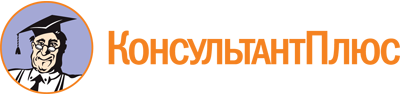 "ГОСТ 5550-2021. Межгосударственный стандарт. Крупа гречневая. Технические условия"
(введен в действие Приказом Росстандарта от 06.12.2021 N 1715-ст)Документ предоставлен КонсультантПлюс

www.consultant.ru

Дата сохранения: 29.11.2022
 Приказом Росстандарта от 27.12.2021 N 1861-ст дата введения в действие перенесена на 01.04.2022.Краткое наименование страны по МК (ИСО 3166) 004-97Код страны по МК (ИСО 3166) 004-97Сокращенное наименование национального органа по стандартизацииАрменияAMЗАО "Национальный орган по стандартизации и метрологии" Республики АрменияБеларусьBYГосстандарт Республики БеларусьКиргизияKGКыргызстандартРоссияRUРосстандартУзбекистанUZУзстандартВид крупыХарактеристика вида крупыСорт крупыЯдрицаЦелые и надколотые ядра гречихи, не проходящие через сито из решетного полотна с продолговатыми отверстиями 1,6 x 20 мм;вырабатывается из непропаренного зернаВысший,первый,второй,третийПроделРасколотые на части ядра гречихи, проходящие через сито из решетного полотна с продолговатыми отверстиями 1,6 x 20 мм и не проходящие через сито из тканой (проволочной) сетки N 08;вырабатывается из непропаренного зернаНа сорта не подразделяетсяБыстроразваривающаяся ядрицаЦелые и надколотые ядра гречихи, не проходящие через сито из решетного полотна с продолговатыми отверстиями 1,6 x 20 мм;вырабатывается из пропаренного зернаВысший,первый,второй,третийБыстроразваривающийся проделРасколотые на части ядра гречихи, проходящие через сито из решетного полотна с продолговатыми отверстиями 1,6 x 20 мм и не проходящие через сито из тканой (проволочной) сетки N 08;вырабатывается из пропаренного зернаНа сорта не подразделяетсяНаименование показателяХарактеристика гречневой крупыХарактеристика гречневой крупыХарактеристика гречневой крупыХарактеристика гречневой крупыХарактеристика гречневой крупыНаименование показателяЯдрица и быстроразваривающаяся ядрицаЯдрица и быстроразваривающаяся ядрицаЯдрица и быстроразваривающаяся ядрицаЯдрица и быстроразваривающаяся ядрицаПродел и быстроразваривающийся проделНаименование показателявысший сортпервый сортвторой сорттретий сортПродел и быстроразваривающийся проделЦветЯдрица и продел - кремовый с желтоватым или зеленоватым оттенком.Быстроразваривающиеся ядрица и продел - коричневый разных оттенковЯдрица и продел - кремовый с желтоватым или зеленоватым оттенком.Быстроразваривающиеся ядрица и продел - коричневый разных оттенковЯдрица и продел - кремовый с желтоватым или зеленоватым оттенком.Быстроразваривающиеся ядрица и продел - коричневый разных оттенковЯдрица и продел - кремовый с желтоватым или зеленоватым оттенком.Быстроразваривающиеся ядрица и продел - коричневый разных оттенковЯдрица и продел - кремовый с желтоватым или зеленоватым оттенком.Быстроразваривающиеся ядрица и продел - коричневый разных оттенковЗапахСвойственный гречневой крупе, без посторонних запахов, не затхлый, не плесневыйСвойственный гречневой крупе, без посторонних запахов, не затхлый, не плесневыйСвойственный гречневой крупе, без посторонних запахов, не затхлый, не плесневыйСвойственный гречневой крупе, без посторонних запахов, не затхлый, не плесневыйСвойственный гречневой крупе, без посторонних запахов, не затхлый, не плесневыйВкусСвойственный гречневой крупе, без посторонних привкусов, не кислый, не горькийСвойственный гречневой крупе, без посторонних привкусов, не кислый, не горькийСвойственный гречневой крупе, без посторонних привкусов, не кислый, не горькийСвойственный гречневой крупе, без посторонних привкусов, не кислый, не горькийСвойственный гречневой крупе, без посторонних привкусов, не кислый, не горькийНаименование показателяЗначение показателяЗначение показателяЗначение показателяЗначение показателяЗначение показателяНаименование показателяЯдрица и быстроразваривающаяся ядрицаЯдрица и быстроразваривающаяся ядрицаЯдрица и быстроразваривающаяся ядрицаЯдрица и быстроразваривающаяся ядрицаПродел и быстроразваривающийся проделНаименование показателявысший сортпервый сортвторой сорттретий сортПродел и быстроразваривающийся проделВлажность, %, не более:для текущего потребления:- ядрица и продел15,015,015,015,015,0- быстроразваривающиеся14,014,014,014,014,0ядрица и продел для длительного хранения:- ядрица и продел14,014,014,014,014,0- быстроразваривающиеся ядрица и продел13,013,013,013,013,0Доброкачественное ядро, %, не менее99,298,998,597,298,3в том числе: расколотые ядра крупы, не более2,03,04,05,0Не нормируетсязерна пшеницы целые и раздробленные, не более0,40,51,02,02,0 (раздробленные)Нешелушеные зерна, %, не более0,200,300,400,70Не допускаютсяСорная примесь, %, не более0,300,400,500,600,70в том числе:минеральная, не более0,050,050,050,050,05органическая примесь, не болееНе допускается0,050,050,100,20вредная примесьНе допускаетсяНе допускаетсяНе допускаетсяНе допускаетсяНе допускаетсяМучка, %, не более0,100,200,200,300,50Испорченные ядра, %, не более0,200,200,401,200,50Развариваемость быстроразваривающихся ядрицы и продела, мин, не более2525252515Металломагнитная примесь, мг в 1 кг крупы, размером отдельных частиц в наибольшем линейном измерении не более 0,3 мм и (или) массой не более 0,4 мг, не более3,03,03,03,03,0Примечания1 При содержании в ядрице высшего, первого и второго сортов расколотых ядер гречневой крупы, а также целых и раздробленных зерен пшеницы, превышающем значения, указанные в таблице, крупа переводится в более низкий сорт.2 Количество расколотых ядер гречневой крупы, а также целых и раздробленных зерен пшеницы в ядрице третьего сорта, превышающие значения, указанные в таблице, относят к сорной примеси.3 В проделе целые и раздробленные зерна пшеницы, не проходящие через отверстия 1,6 x 20 мм, следует относить к сорной примеси.4 Развариваемость гречневой крупы определяется периодически, но не реже одного раза в месяц.Примечания1 При содержании в ядрице высшего, первого и второго сортов расколотых ядер гречневой крупы, а также целых и раздробленных зерен пшеницы, превышающем значения, указанные в таблице, крупа переводится в более низкий сорт.2 Количество расколотых ядер гречневой крупы, а также целых и раздробленных зерен пшеницы в ядрице третьего сорта, превышающие значения, указанные в таблице, относят к сорной примеси.3 В проделе целые и раздробленные зерна пшеницы, не проходящие через отверстия 1,6 x 20 мм, следует относить к сорной примеси.4 Развариваемость гречневой крупы определяется периодически, но не реже одного раза в месяц.Примечания1 При содержании в ядрице высшего, первого и второго сортов расколотых ядер гречневой крупы, а также целых и раздробленных зерен пшеницы, превышающем значения, указанные в таблице, крупа переводится в более низкий сорт.2 Количество расколотых ядер гречневой крупы, а также целых и раздробленных зерен пшеницы в ядрице третьего сорта, превышающие значения, указанные в таблице, относят к сорной примеси.3 В проделе целые и раздробленные зерна пшеницы, не проходящие через отверстия 1,6 x 20 мм, следует относить к сорной примеси.4 Развариваемость гречневой крупы определяется периодически, но не реже одного раза в месяц.Примечания1 При содержании в ядрице высшего, первого и второго сортов расколотых ядер гречневой крупы, а также целых и раздробленных зерен пшеницы, превышающем значения, указанные в таблице, крупа переводится в более низкий сорт.2 Количество расколотых ядер гречневой крупы, а также целых и раздробленных зерен пшеницы в ядрице третьего сорта, превышающие значения, указанные в таблице, относят к сорной примеси.3 В проделе целые и раздробленные зерна пшеницы, не проходящие через отверстия 1,6 x 20 мм, следует относить к сорной примеси.4 Развариваемость гречневой крупы определяется периодически, но не реже одного раза в месяц.Примечания1 При содержании в ядрице высшего, первого и второго сортов расколотых ядер гречневой крупы, а также целых и раздробленных зерен пшеницы, превышающем значения, указанные в таблице, крупа переводится в более низкий сорт.2 Количество расколотых ядер гречневой крупы, а также целых и раздробленных зерен пшеницы в ядрице третьего сорта, превышающие значения, указанные в таблице, относят к сорной примеси.3 В проделе целые и раздробленные зерна пшеницы, не проходящие через отверстия 1,6 x 20 мм, следует относить к сорной примеси.4 Развариваемость гречневой крупы определяется периодически, но не реже одного раза в месяц.Примечания1 При содержании в ядрице высшего, первого и второго сортов расколотых ядер гречневой крупы, а также целых и раздробленных зерен пшеницы, превышающем значения, указанные в таблице, крупа переводится в более низкий сорт.2 Количество расколотых ядер гречневой крупы, а также целых и раздробленных зерен пшеницы в ядрице третьего сорта, превышающие значения, указанные в таблице, относят к сорной примеси.3 В проделе целые и раздробленные зерна пшеницы, не проходящие через отверстия 1,6 x 20 мм, следует относить к сорной примеси.4 Развариваемость гречневой крупы определяется периодически, но не реже одного раза в месяц.Наименование показателяНормаИспорченные ядраНе допускаютсяКислотность, град, не более4,5Кислотное число жира, мг КОН на 1 г жира, не более13,0Примечание - По другим показателям качества быстроразваривающаяся ядрица, используемая для производства детского питания, должна соответствовать требованиям и нормам, указанным в таблицах 2 и 3, для ядрицы высшего и первого сортов.Примечание - По другим показателям качества быстроразваривающаяся ядрица, используемая для производства детского питания, должна соответствовать требованиям и нормам, указанным в таблицах 2 и 3, для ядрицы высшего и первого сортов.Наименование компонентов примесейХарактеристикаРасколотые ядраРасколотые ядра крупы, проходящие через сито из решетного полотна с продолговатыми отверстиями 1,6 x 20 мм и не проходящие через сито из тканой (проволочной) сетки N 08Нешелушеные зернаЗерна гречихи, не освобожденные от плодовых оболочекСорная примесь:- минеральная примесьПесок, галька, частицы шлака, руды, наждака, комочки земли- органическая примесьПлодовые оболочки зерна гречихи, части стеблей, листьев, оболочки сорняков- сорные семенаЗерна и семена всех культурных и дикорастущих растений, в том числе татарской гречихи, а также плоские зерна гречихи и сильно недоразвитые, светлоокрашенные зерна гречихи с минимальным содержанием ядра - рудякИспорченные ядраЧастично или целиком загнившие, заплесневевшие, изъеденные, обуглившиеся целые и расколотые ядра гречихи - все с испорченным эндоспермом <*>МучкаМелкие частицы крупы, проходящие через сито из тканой (проволочной) сетки N 08<*> Целые или расколотые ядра крупы, имеющие стекловидную консистенцию в результате пропаривания, к испорченным не относятся.<*> Целые или расколотые ядра крупы, имеющие стекловидную консистенцию в результате пропаривания, к испорченным не относятся.Наименование показателяЯдрица и быстроразваривающаяся ядрицаПродел и быстроразваривающийся проделЭнергетическая ценность (калорийность), кДж/ккал1470/3501470/350Белки, г1310Жиры, г2,52,0Углеводы, г6872[1]Технический регламент Таможенного союза ТР ТС 021/2011О безопасности пищевой продукции[2]Технический регламент Таможенного союза ТР ТС 015/2011О безопасности зерна[3]Технический регламент Таможенного союза ТР ТС 022/2011Пищевая продукция в части ее маркировки[4]Технический регламент Таможенного союза ТР ТС 005/2011О безопасности упаковкиУДК 664.762:633.12:006.354МКС 67.060Ключевые слова: крупа гречневая, ядрица, проделКлючевые слова: крупа гречневая, ядрица, продел